2024年5月份高平市清泉供水有限公司管网水7项水质检测指标情况汇总表                                                                                                                 第1页  共13页                                                                                                                                    第2页  共13页                                                                                                                                    第3页  共13页                                                                                                                                    第4页  共13页                                                                                                                                    第5页  共13页                                                                                                                                    第6页  共13页                                                                                                                                    第7页  共13页                                                                                                                                    第8页  共13页                                                                                                                                    第9页  共13页                                                                                                                                    第10页  共13页第11页  共13页第12页  共13页第13页  共13页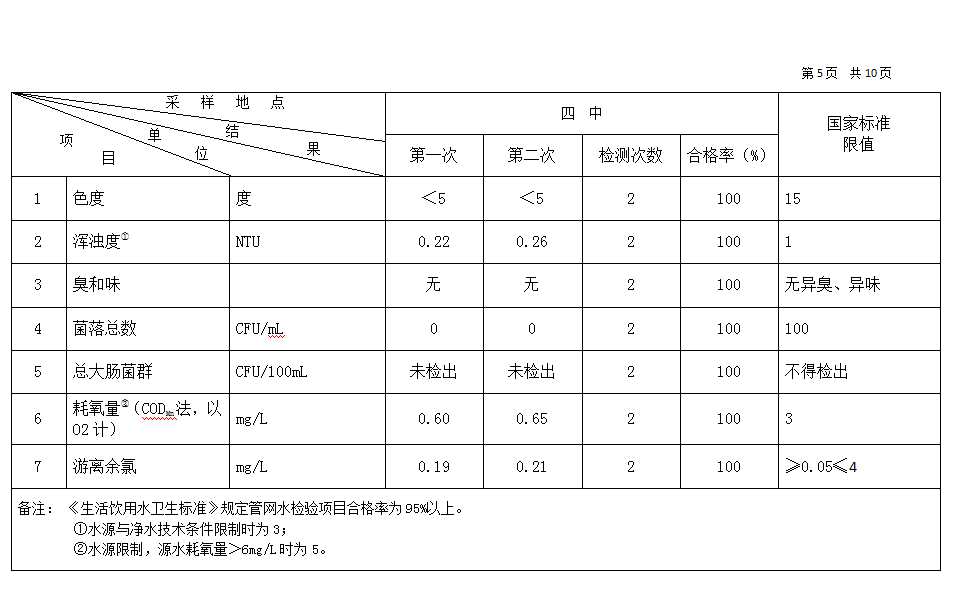 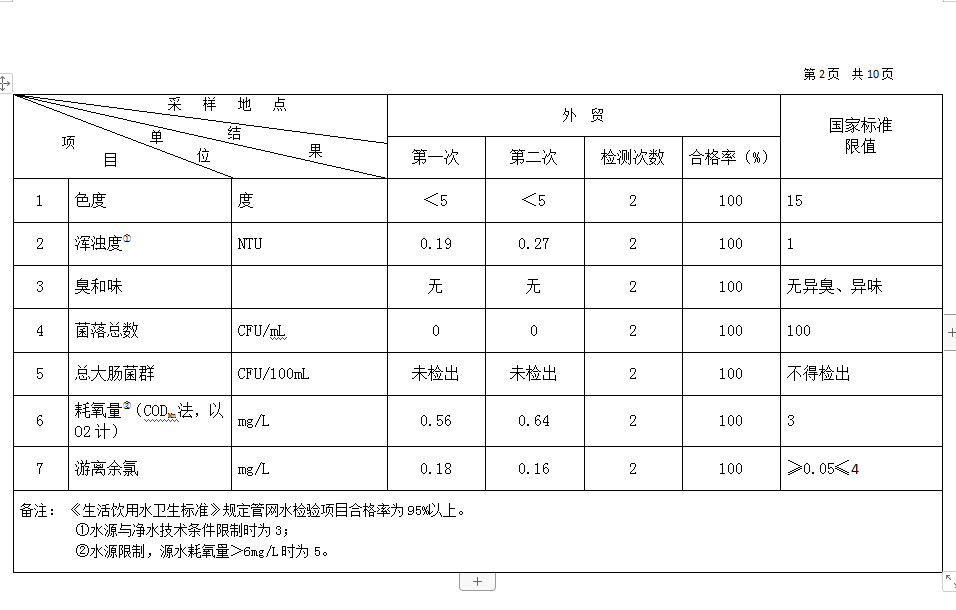 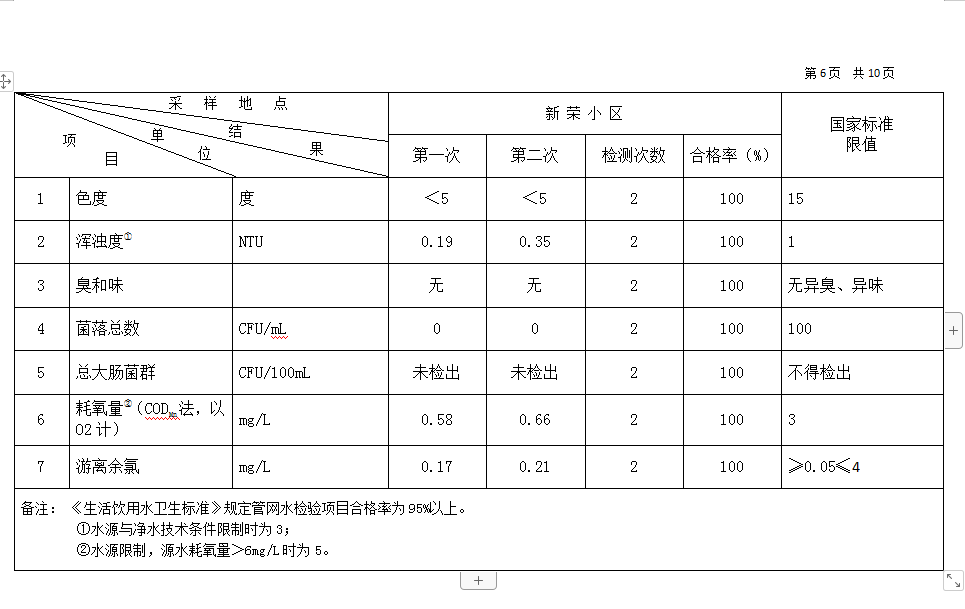 项 目           单位结果采   样   地   点项 目           单位结果采   样   地   点项 目           单位结果采   样   地   点红  萍  服  饰红  萍  服  饰红  萍  服  饰国家标准限值项 目           单位结果采   样   地   点项 目           单位结果采   样   地   点项 目           单位结果采   样   地   点第一次第二次合格次数国家标准限值1色度度＜5＜52152浑浊度NTU0.580.53213臭和味无无2无异臭、异味4菌落总数CFU/mL2021005总大肠菌群CFU/100mL未检出未检出2不应检出6高锰酸盐指数（以O2计）mg/L1.271.12237游离氯mg/L0.200.172≥0.05≤2项 目           单位结果采   样   地   点项 目           单位结果采   样   地   点项 目           单位结果采   样   地   点四       中四       中四       中国家标准限值项 目           单位结果采   样   地   点项 目           单位结果采   样   地   点项 目           单位结果采   样   地   点第一次第二次合格次数国家标准限值1色度度＜5＜52152浑浊度NTU0.550.54213臭和味无无2无异臭、异味4菌落总数CFU/mL0021005总大肠菌群CFU/100mL未检出未检出2不应检出6高锰酸盐指数（以O2计）mg/L1.090.68237游离氯mg/L0.290.352≥0.05≤2项 目           单位结果采   样   地   点项 目           单位结果采   样   地   点项 目           单位结果采   样   地   点清  泉  浴  池清  泉  浴  池清  泉  浴  池国家标准限值项 目           单位结果采   样   地   点项 目           单位结果采   样   地   点项 目           单位结果采   样   地   点第一次第二次合格次数国家标准限值1色度度＜5＜52152浑浊度NTU0.650.54213臭和味无无2无异臭、异味4菌落总数CFU/mL0021005总大肠菌群CFU/100mL未检出未检出2不应检出6高锰酸盐指数（以O2计）mg/L1.241.23237游离氯mg/L0.090.212≥0.05≤2项 目           单位结果采   样   地   点项 目           单位结果采   样   地   点项 目           单位结果采   样   地   点企  甲  院企  甲  院企  甲  院国家标准限值项 目           单位结果采   样   地   点项 目           单位结果采   样   地   点项 目           单位结果采   样   地   点第一次第二次合格次数国家标准限值1色度度＜5＜52152浑浊度NTU0.820.56213臭和味无无2无异臭、异味4菌落总数CFU/mL0021005总大肠菌群CFU/100mL未检出未检出2不应检出6高锰酸盐指数（以O2计）mg/L2.181.59237游离氯mg/L0.240.152≥0.05≤2项 目           单位结果采   样   地   点项 目           单位结果采   样   地   点项 目           单位结果采   样   地   点盐  业  公  司盐  业  公  司盐  业  公  司国家标准限值项 目           单位结果采   样   地   点项 目           单位结果采   样   地   点项 目           单位结果采   样   地   点第一次第二次合格次数国家标准限值1色度度＜5＜52152浑浊度NTU0.480.48213臭和味无无2无异臭、异味4菌落总数CFU/mL0021005总大肠菌群CFU/100mL未检出未检出2不应检出6高锰酸盐指数（以O2计）mg/L1.361.93237游离氯mg/L0.110.102≥0.05≤2项 目           单位结果采   样   地   点项 目           单位结果采   样   地   点项 目           单位结果采   样   地   点高  铁  新  区高  铁  新  区高  铁  新  区国家标准限值项 目           单位结果采   样   地   点项 目           单位结果采   样   地   点项 目           单位结果采   样   地   点第一次第二次合格次数国家标准限值1色度度＜5＜52152浑浊度NTU0.730.57213臭和味无无2无异臭、异味4菌落总数CFU/mL0021005总大肠菌群CFU/100mL未检出未检出2不应检出6高锰酸盐指数（以O2计）mg/L1.381.73237游离氯mg/L0.090.082≥0.05≤2项 目           单位结果采   样   地   点项 目           单位结果采   样   地   点项 目           单位结果采   样   地   点党        校党        校党        校国家标准限值项 目           单位结果采   样   地   点项 目           单位结果采   样   地   点项 目           单位结果采   样   地   点第一次第二次合格次数国家标准限值1色度度＜5＜52152浑浊度NTU0.580.53213臭和味无无2无异臭、异味4菌落总数CFU/mL0021005总大肠菌群CFU/100mL未检出未检出2不应检出6高锰酸盐指数（以O2计）mg/L1.311.56237游离氯mg/L0.060.072≥0.05≤2项 目           单位结果采   样   地   点项 目           单位结果采   样   地   点项 目           单位结果采   样   地   点百迪能源百迪能源百迪能源国家标准限值项 目           单位结果采   样   地   点项 目           单位结果采   样   地   点项 目           单位结果采   样   地   点第一次第二次合格次数国家标准限值1色度度＜5＜52152浑浊度NTU0.660.72213臭和味无无2无异臭、异味4菌落总数CFU/mL0021005总大肠菌群CFU/100mL未检出未检出2不应检出6高锰酸盐指数（以O2计）mg/L1.321.39237游离氯mg/L0.060.072≥0.05≤2项 目           单位结果采   样   地   点项 目           单位结果采   样   地   点项 目           单位结果采   样   地   点龙   渠   南龙   渠   南龙   渠   南国家标准限值项 目           单位结果采   样   地   点项 目           单位结果采   样   地   点项 目           单位结果采   样   地   点第一次第二次合格次数国家标准限值1色度度＜5＜52152浑浊度NTU0.550.57213臭和味无无2无异臭、异味4菌落总数CFU/mL0021005总大肠菌群CFU/100mL未检出未检出2不应检出6高锰酸盐指数（以O2计）mg/L1.671.74237游离氯mg/L0.210.102≥0.05≤2项 目           单位结果采   样   地   点项 目           单位结果采   样   地   点项 目           单位结果采   样   地   点中专中专中专国家标准限值项 目           单位结果采   样   地   点项 目           单位结果采   样   地   点项 目           单位结果采   样   地   点第一次第二次合格次数国家标准限值1色度度＜5＜52152浑浊度NTU0.570.63213臭和味无无2无异臭、异味4菌落总数CFU/mL3021005总大肠菌群CFU/100mL未检出未检出2不应检出6高锰酸盐指数（以O2计）mg/L1.301.34237游离氯mg/L0.160.052≥0.05≤2项 目           单位结果采   样   地   点项 目           单位结果采   样   地   点项 目           单位结果采   样   地   点城南实验中学城南实验中学城南实验中学国家标准限值项 目           单位结果采   样   地   点项 目           单位结果采   样   地   点项 目           单位结果采   样   地   点第一次第二次合格次数国家标准限值1色度度＜5＜52152浑浊度NTU0.470.42213臭和味无无2无异臭、异味4菌落总数CFU/mL0221005总大肠菌群CFU/100mL未检出未检出2不应检出6高锰酸盐指数（以O2计）mg/L1.420.68237游离氯mg/L0.230.062≥0.05≤2项 目           单位结果采   样   地   点项 目           单位结果采   样   地   点项 目           单位结果采   样   地   点双坛锅炉厂双坛锅炉厂双坛锅炉厂国家标准限值项 目           单位结果采   样   地   点项 目           单位结果采   样   地   点项 目           单位结果采   样   地   点第一次第二次合格次数国家标准限值1色度度＜5＜52152浑浊度NTU0.590.58213臭和味无无2无异臭、异味4菌落总数CFU/mL0021005总大肠菌群CFU/100mL未检出未检出2不应检出6高锰酸盐指数（以O2计）mg/L1.731.89237游离氯mg/L0.210.052≥0.05≤2项 目           单位结果采   样   地   点项 目           单位结果采   样   地   点项 目           单位结果采   样   地   点锦远学府城锦远学府城锦远学府城国家标准限值项 目           单位结果采   样   地   点项 目           单位结果采   样   地   点项 目           单位结果采   样   地   点第一次第二次合格次数国家标准限值1色度度＜5＜52152浑浊度NTU0.630.58213臭和味无无2无异臭、异味4菌落总数CFU/mL0021005总大肠菌群CFU/100mL未检出未检出2不应检出6高锰酸盐指数（以O2计）mg/L1.881.18237游离氯mg/L0.060.062≥0.05≤2